ΕΛΛΗΝΙΚΗ ΔΗΜΟΚΡΑΤΙΑ ΔΗΜΟΣ ΧΑΛΑΝΔΡΙΟΥ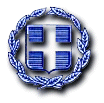 ΔΙΕΥΘΥΝΣΗ ΔΙΑΧΕΙΡΙΣΗΣ ΑΠΟΡΡΙΜΜΑΤΩΝ & ΑΝΑΚΥΚΛΩΣΗΣΔιεύθυνση: Λ. Πεντέλης 150, 15235, Χαλάνδρι Τμήμα Κίνησης Επισκευής & Συντήρησης Οχημάτων & ΜηχανημάτωνΑρμόδιος	: Μ.ΧρυσούληςΤηλ	: 210 6895838Fax	: 210 6853330Email	: tkesom@halandri.grΜΕΛΕΤΗ: Προμήθεια Εργαλείων ΑΡ. ΜΕΛΕΤΗΣ : 112/21ΠΡΟΫΠΟΛΟΓΙΣΜΟΣ : 12.397,02€(συμπεριλαμβανομένου ΦΠΑ 24%)ΤΙΜΟΛΟΓΙΟ  ΠΡΟΣΦΟΡΑΣ – ΕΡΓΑΛΕΙΑΤης ατομικής επιχείρησης / ημεδαπό νομικό πρόσωπο ..……………………………………………………………………………, με έδρα ………………………………………………………………….οδός  ……………………………………………………………  αριθμός  ………………  Τ.Κ.  ………………………….................,  αρ.  τηλ.  …………………………………  αρ.  κινητού      τηλ.………………………. αρ. τηλε/τυπου ( fax ) ..…..……………………Αφού έλαβα γνώση των όρων και των τεχνικών προδιαγραφών της 120/2019 μελέτης , υποβάλλω την παρούσα προσφορά και δηλώνω ότι αποδέχομαι πλήρως και χωρίς επιφύλαξη όλα τα ανωτέρω και αναλαμβάνω την εκτέλεση της παρούσας προμήθειας.Χαλάνδρι,	/	/ 2021Ο ΠΡΟΣΦΕΡΩΝ ΣΦΡΑΓΙΔΑ - ΥΠΟΓΡΑΦΗΑ/ΑΠεριγραφή ΕίδουςΜονάδα ΜέτρησηςΠοσότηταΤιμή μονάδαςΣύνολοΟμάδα 3 - Εργαλεία & ΑναλώσιμαΚ.Α. 20.6699.201Βαλίτσα αλουμινίου ποτηροτρύπανα μετάλλου, μεγέθη 20-22-25-29-32- 35-38-44-48-50mm, 2 αντάπτορεςΣετ12Σετ κασετίνα με καρυδάκια 1/4", καρυδάκια 4-4.5-5.5-6-7-8-9-10-11-12- 13mm, 45 τεμάχιαΣετ13Πολύπτερο γυαλίσματος μετάλλου/ inox, διάμετρος 115mmX22.2mm,μέγεθος Ρ-60Τεμάχια14Πολύπτερο γυαλίσματος μετάλλου/ inox, διάμετρος 115mmX22.2mm,μέγεθος Ρ-80Τεμάχια15Μαγνητική γωνία ηλεκτροσυγκόλλησης, δύναμη έλξης 50Lbs, μέγεθος 4"Τεμάχια16Μαγνητικός αυτόματος αντάπτορας 2 τεμ, μήκος 6mmΤεμάχια17Σκάλα αλουμινίου 260x250x30mmΤεμάχια18ΚΟΦΤΕΣ(ΦΑΛΤΣΕΤΕΣ)Τεμάχια109Τρυπανια σιδηρου (κοβαλτιου) set 11-12-13 mmΣετ110Τρυπανια sds μηκος 30 εκ. 6mmΤεμάχια511Τρυπανια sds μηκος 30 εκ. 8mmΤεμάχια512Δίσκος τροχού σιντι 125mmX1 (κόφτες)Τεμάχια20013Βίδες εξάγωνες 10χ30μμΤεμάχια10014Βίδες εξάγωνες 8x30 γαλβανιζέ με παξιμάδιαΤεμάχια60015Αυτοδιάτρητες βίδες με κεφάλι(ψωμάκι) σταυρό 8 3/4, 42*19Τεμάχια100016Αυτοδιάτρητες βίδες με κεφάλι (ψωμάκι) σταυρό 8.1, 42*25Τεμάχια100017Αυτοδιάτρητες βίδες με κεφάλι (ψωμάκι) σταυρό 8.1,6, 42*16Τεμάχια100018Αυτοδιάτρητες βίδες εξάγωνες 6Χ3, 63*32Τεμάχια50019Αυτοδιάτρητες βίδες εξάγωνες 6Χ8, 63*75Τεμάχια50020Ηλεκτρόδια 2,5  (ΠΑΚΕΤΑ 4kg)Πακέτα321Σφυριά πένας 1000grΤεμάχια122Αεροσυμπιεστής OILFREE SILENT, αεροφυλάκιο 24lt, Hp 1.0, 0.75kW, 126Lt/minΤεμάχια123Γερμανοπολύγωνα Cr-V, 32mm, μήκος 360mm.Τεμάχια324Σετ γερμανοπολύγωναΣετ125Συρματόβουρτσα χειρός , μήκος 250mm.Τεμάχια326Μποτίλια κίτρινη MAPP GAS για φλόγιστρο βαρέως τύπου, 600 mlΤεμάχια1027Πανί καθαρισμού (σακκούλα 20κλ)Τεμάχια128Ταινία σήμανσης αυτοκόλλητηΤεμάχια329Αλοιφή καθαρισμού χεριών για το συνεργείο οχημάτων (δοχείο 1kg)Τεμάχια530αντισκωριακό σπρέιΤεμάχια2031Φλατζόκολλα υψηλής θερμοκρασίας. 60 grΤεμάχια532Δίσκοι γυαλίσματος δίδυμων τροχών, 150*16mmΤεμάχια233Δίσκοι γυαλίσματος δίδυμων τροχών, 150*16mmΤεμάχια234Ανταλλακτικό πιστολιού βαφής, άνω δοχείου 1000cc, μικτό βάρος 0.7kgΤεμάχια135Βίδες αυτοδιάτρητες φ6χ30 με ροδέλα στεγανοποίησης, 6.3*32, 300 ΤΕΜΚουτί136Βίδες αυτοδιάτρητες φ6χ60 με ροδέλα στεγανοποίησης, 6.3*63, 200 ΤΕΜΚουτί137Υδατοπαγίδα ΜΙΝΙ (φίλτρο αέρος) F1/4", παροχή 8.5bar, 800 lt/min,χωρητικότητα 25cc, βάρος 130grΤεμάχια138ταχυσύνδεσμοι μεταλλικοί αέρος 6mmΤεμάχια1039ταχυσύνδεσμοι μεταλλικοί αέρος 8mmΤεμάχια1040ταχυσύνδεσμοι μεταλλικοί αέρος 10mmΤεμάχια1041φακός εργασίας επαναφορτιζόμενος μαγνητικό LEDΤεμάχια142Δίδυμοι τροχοί 150*20*12,7/50*686(ταινία), 300Watt, 230V/50Hz. Βάρος8.5/9.2Τεμάχια143Βούρτσα δίδυμων τροχών για άξονα 32mm, με αντάπτορα για άξονα12.7mmΤεμάχια144Ταινίες δίδυμων τροχών, πλάτος 50mm, μήκος 686mm, κόκκωση 80Τεμάχια645Ταινίες δίδυμων τροχών, πλάτος 50mm, μήκος 686mm, κόκκωση 100Τεμάχια646Ταινίες δίδυμων τροχών, πλάτος 50mm, μήκος 686mm, κόκκωση 120Τεμάχια647Καμπίνα αμμοβολή 8bar, 860mm*560mm*550mm, τζάμι 570mm*270mm,πόρτα 560mm*480mm. Βάρος 42/47 kg.Τεμάχια148Διάφανο βερνίκι 400ml, γυαλιστερό κατάλληλο για ξύλο , μέταλλο, αλουμίνιο, γυαλί, πέτρα, φιάφορα είδη πλαστικούΤεμάχια649Ακρυλικό σπρέι χρώματος γυαλιστερό 400ml, RAL μαύροΤεμάχια650Ακρυλικό σπρέι χρώματος γυαλιστερό 400ml, RAL λευκό καθαρόΤεμάχια651Ακρυλικό σπρέι χρώματος γυαλιστερό 400ml, RAL πορτοκαλίΤεμάχια652Μονωτικές ταινίεςΤεμάχια5053Φις πλακε με ακίδα αρσενικό 6,3mm (Τεμ 100)Κουτί154Φις πλακε με ακίδα θηλυκό 6,3mm (Τεμ 100)Κουτί155Κόλλες για σπειρώματα Μ2000, 50mlΤεμάχια256Σκούπα φύλλων (ατσαλίνα)Τεμάχια10057Κοντάρια για ΑτσαλίνεςΤεμάχια10058Φαράσια με κοντάριΤεμάχια5059Πηρούνες 4 δοντιώνΤεμάχια3060ΣΤΥΛΙΑΡΙΑ ΓΙΑ ΠΗΡΟΥΝΕΣ3061Μίνι πλαγιοκόφτης ακριβείας, 110mmΤεμάχια262Μίνι πλαγιοκόφτης, 125mm, διάμετρος κοπής 1.6mmΤεμάχια263Επαγγελματικό φλόγιστρο με ανάφλεξη, εμισχυμένο ακροφύσιοΤεμάχια264Φρέζα μετρική κωνική HSS, 4-30mm, 400RPMΤεμάχια265Μεταλλόβιδα σταυρού φρεάτη γαλβανιζέ DIN965, M5*70Κουτί166Μεταλλόβιδα σταυρού φρεάτη γαλβανιζέ DIN965, M6*60Κουτί167Βίδα εξάγωνη γαλβανιζέ ολόπαση CR 3+, DIN 933-8,8, M8*40Κουτί168Βίδα εξάγωνη γαλβανιζέ ολόπαση CR 3+, DIN 933-8,8, M8*80Κουτί169Παξιμάδι εξάγωνο γαλβανιζέ, CR 3+, DIN 934-6, M6Κουτί170Παξιμάδι εξάγωνο γαλβανιζέ, CR 3+, DIN 934-6, M8Κουτί171Γερμανοπολύγωνο ΚΛΕΙΔΙ DIN 3113, 15mm,Τεμάχια172Στριφόνια 10χ15 εξάγωναΤεμάχια100073Ούπα 14Τεμάχια10074Τραβέρσα με δύο γάντζους, διαστάσεων 154x12x15,ικανότητας 500kgΤεμάχια175Σασμανόγρυλος με ικανότητα ανύψωσης 500kg,μεγ. Ύψος ανύψωσης 1950mm,ελάχ. Ύψος ανύψωσης 1135mm, βάρος 28kg.Τεμάχια176Τεστέρ 12-24V ηλεκτρολόγωνΤεμάχια177Ακροδέκτες διάφοροι ηλεκτρολόγωνΣετ178Τροχός μπαταρίας λιθίου 20V. Στροφές χωρίς φορτίο 0-9000rpm,διάμετροσ δίσκου 125mm.  Βάρος 1,64Kg.Τεμάχια279Γωνιακός τροχός ρεύματος,ηλεκτρονικός 125mm (ρυθμιζόμενες στροφές) με ισχύ 1010W,τάση 230V-50Hz,στροφές χωρίς φορτίο 0-11000rpmΤεμάχια280Μπουλονόκλειδο μπαταρίας λιθίου με 2 μπαταρίες 20V Li-on/2Ah και 1 ταχυφορτιστή, ροπή στρέψης 300Nm, στροφές χωρίς φορτίο 0-2300rpm, υποδοχή για μύτες καρυδάκια. Βάρος 1.20 kg.Τεμάχια181Αεροκαστανιά 1/2".  Ροπή στρέψης 68Nm, κατανάλωση αέρα 85.5lit/min,πίεση 6.2bar, στροφές χωρίς φορτίο 160 rpm, σωλήνα παροχής 3/8".Βάρος 1.2kg.Τεμάχια182Τροχήλατος αναρροφητήρας λαδιού TOROS χωρίς την ανύψωση οχήματος, χωρητικότητα 80lt, γυάλα 12lt, πίεση 7-10bar, 4 εύκαμπτους καθετήρες, 2 μεταλλικούς καθετήρες, 2 αντλαπτορες. Βάρος 22kg.Τεμάχια183Φυσητήρας αλουμινίου μακρύς, μήκος 180mmΤεμάχια184Γρασαδόρος αέρος επαγγελαμτικός, χωρητικότητα 30lt, πίεση λειτουργίας 6-8bar, απόδοση 850gr/min, διάμετρος μπουκάλας 70mm, κατανάλωση αέρα 250lit/min, υποδοχή εισόδου- εξόδου 1/4", λάστιχο γράσου 5m.Βάρος 16kg.Τεμάχια185Δραπανοκατσάβιδο κρουστικό μπαταρίας λιθίου με 2 μπαταρίες 20V Li- ion/2Ah και 1 ταχυφορτιστή, ροπή στρέψης 55 Nm, ρυθμίσεις 23+1+1, ταχύτητες 2, στροφές χωρίς φορτίο 0-400rrpm, 0-1900rrpm, ταχυτσόκ μεταλλικό 13mm, Δυνατότητα τρυπήματος 13/25/15mm.  Βάρος 1.9 kg.Τεμάχια286Αερόμετρο Michelin 86, πίεση 0-12bar, 0-170 psiΤεμάχια1ΣΥΝΟΛΟΦΠΑ24%ΓΕΝΙΚΟ ΣΥΝΟΛΟΓΕΝΙΚΟ ΣΥΝΟΛΟΟμάδα 2ΠΡΟΜΗΘΕΙΑ ΓΡΥΛΛΟΥ ΑΕΡΟΣ ΚΑΙ ΑΕΡΟΚΛΕΙΔΟΥ ΒΑΡΕΩΣ ΤΥΠΟΥ ΜΕ ΜΑΚΡΥ ΑΞΟΝΑ ΓΙΑ ΤΟ ΣΥΝΕΡΓΕΙΟ ΤΟΥ ΔΗΜΟΥ (Κ.Α.20.7135.47),CPV 44511000-5- ΕΡΓΑΛΕΙΑ ΧΕΙΡΟΣΓρύλος αέρος 2 εμβόλων (25/50ton) με δύο προεκτάσεις 75mm & 45mm,πίεση 6-10bar.Τεμάχια1Αερόκλειδο 1'',ροπή στρέψης 3100Nm,κατανάλωση αέρα 1019lt/min,πίεση 6,2bar,στροφές 3600rpm,μήκος 208mm,σωλήνα παροχής 1/2'',βάρος 15kg.Τεμάχια1ΣΥΝΟΛΟΦΠΑ 24%ΓΕΝΙΚΟ ΣΥΝΟΛΟΓΕΝΙΚΟ ΣΥΝΟΛΟ